Представители Бешенковичского района приняли участие в межрайонной спортландии "Спорт равных возможностей"   В  городе Ушачи прошла межрайонная спортландия "Спорт равных возможностей", в которой приняли участие люди с ограниченными возможностями здоровья из Витебской области. Посетители ОДПИ ТЦСОН Бешенковичского района и волонтеры центра также побывали на этом спортивном празднике и привезли оттуда заслуженные награды. Подарки и награды за викторины были от общественных организаций - фонда мира, БРСМ и лесхоза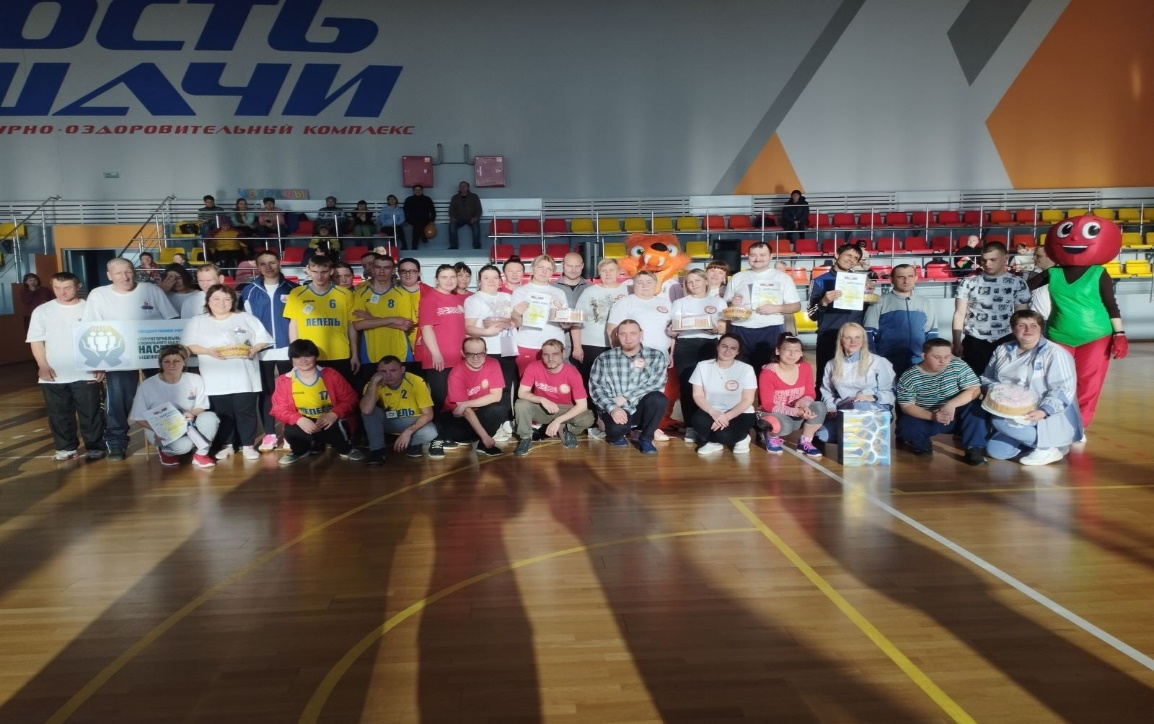 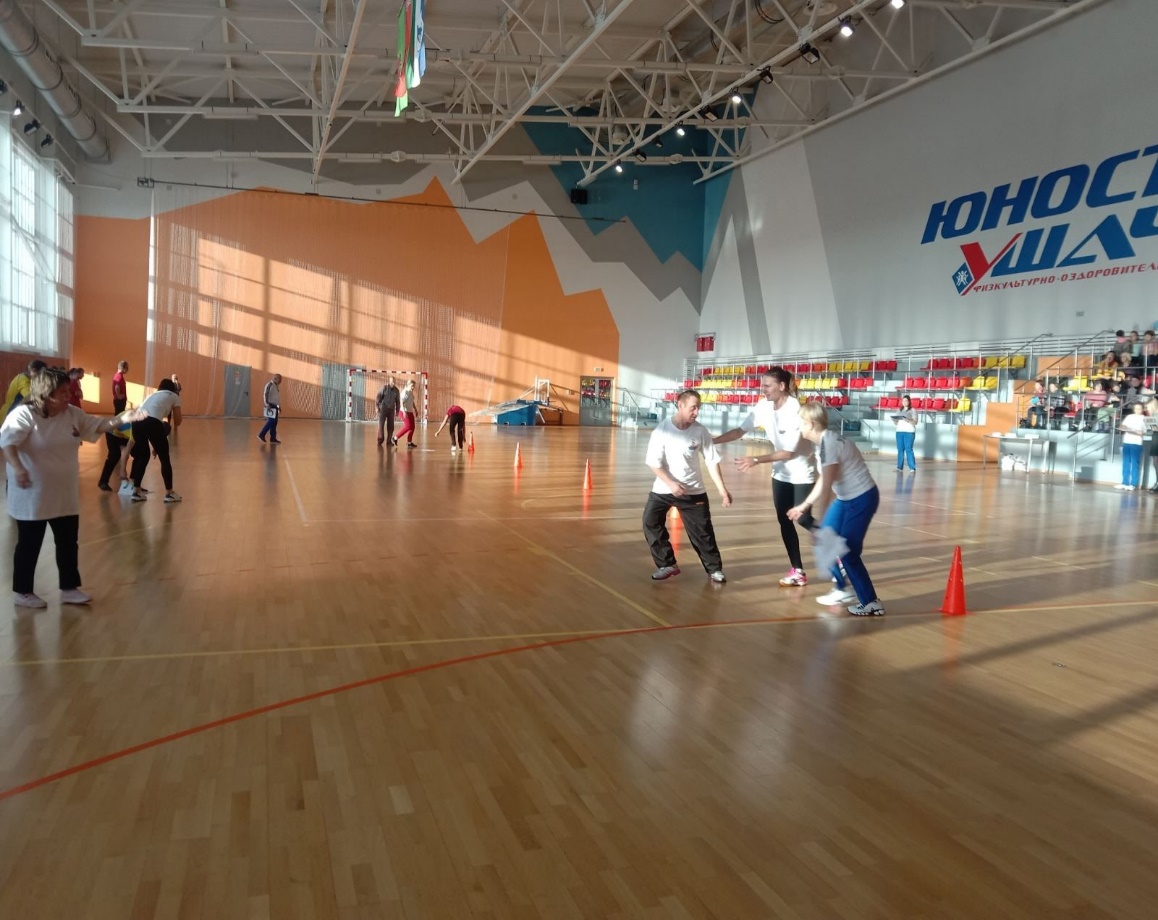 